ХАНТЫ-МАНСИЙСКИЙ АВТОНОМНЫЙ ОКРУГ - ЮГРАЗАКОНО РЕГУЛИРОВАНИИ ОТДЕЛЬНЫХ ВОПРОСОВВ СФЕРЕ СОЦИАЛЬНОГО ОБСЛУЖИВАНИЯ ГРАЖДАНВ ХАНТЫ-МАНСИЙСКОМ АВТОНОМНОМ ОКРУГЕ - ЮГРЕПринят Думой Ханты-Мансийскогоавтономного округа - Югры 26 июня 2014 годаСтатья 1. Предмет регулирования настоящего ЗаконаНастоящий Закон в соответствии с законодательством Российской Федерации регулирует отдельные вопросы в сфере социального обслуживания граждан в Ханты-Мансийском автономном округе - Югре (далее также - автономный округ).Статья 2. Основные понятияОсновные понятия, используемые в настоящем Законе, применяются в том же значении, что и в Федеральном законе "Об основах социального обслуживания граждан в Российской Федерации".Статья 3. Полномочия Думы Ханты-Мансийского автономного округа - Югры в сфере социального обслуживания гражданК полномочиям Думы Ханты-Мансийского автономного округа - Югры относятся:1) принятие законов автономного округа в сфере социального обслуживания граждан, в том числе устанавливающих меры социальной поддержки работников организаций социального обслуживания автономного округа, и осуществление контроля за их исполнением;2) осуществление иных полномочий, установленных законодательством Российской Федерации и автономного округа.Статья 4. Полномочия Правительства Ханты-Мансийского автономного округа - Югры в сфере социального обслуживания граждан1. К полномочиям Правительства Ханты-Мансийского автономного округа - Югры относятся:1) правовое регулирование и организация социального обслуживания в автономном округе в пределах полномочий, установленных федеральными законами;2) определение исполнительного органа государственной власти, уполномоченного на осуществление предусмотренных Федеральным законом "Об основах социального обслуживания граждан в Российской Федерации" полномочий в сфере социального обслуживания на территории автономного округа (далее - уполномоченный орган автономного округа), в том числе на признание граждан нуждающимися в социальном обслуживании, составление индивидуальной программы предоставления социальных услуг, а также при необходимости определение уполномоченной организации, которая находится в ведении уполномоченного органа автономного округа и которой в соответствии с указанным Федеральным законом предоставлены полномочия на признание граждан нуждающимися в социальном обслуживании и составление индивидуальной программы предоставления социальных услуг на территориях одного или нескольких муниципальных образований автономного округа;(пп. 2 в ред. Закона ХМАО - Югры от 23.02.2018 N 8-оз)3) утверждение государственных программ автономного округа в сфере социального обслуживания граждан, определение порядка принятия решений об их разработке, порядка формирования и реализации указанных программ;4) координация деятельности поставщиков социальных услуг, общественных организаций и иных организаций, осуществляющих деятельность в сфере социального обслуживания в автономном округе;5) утверждение регламента межведомственного взаимодействия органов государственной власти автономного округа в связи с реализацией полномочий автономного округа в сфере социального обслуживания;6) утверждение нормативов штатной численности организаций социального обслуживания автономного округа, нормативов обеспечения мягким инвентарем и площадью жилых помещений при предоставлении социальных услуг указанными организациями;7) утверждение норм питания в организациях социального обслуживания автономного округа;8) формирование и ведение реестра поставщиков социальных услуг и регистра получателей социальных услуг;9) утверждение порядка предоставления социальных услуг поставщиками социальных услуг;10) установление порядка утверждения тарифов на социальные услуги на основании подушевых нормативов финансирования социальных услуг;11) утверждение положения о региональном государственном контроле (надзоре) в сфере социального обслуживания с указанием органа автономного округа, уполномоченного на осуществление такого контроля;(в ред. Закона ХМАО - Югры от 31.08.2021 N 70-оз)12) утверждение размера платы за предоставление социальных услуг и порядка ее взимания в автономном округе;13) определение иных категорий граждан, которым социальные услуги в автономном округе предоставляются бесплатно, помимо установленных частями 1 и 2 статьи 31 Федерального закона "Об основах социального обслуживания граждан в Российской Федерации";14) обеспечение бесплатного доступа к информации о поставщиках социальных услуг, предоставляемых ими социальных услугах, видах социальных услуг, сроках, порядке и об условиях их предоставления, о тарифах на эти услуги, в том числе через средства массовой информации, включая размещение информации на официальных сайтах в сети "Интернет";15) утверждение порядка предоставления мер социальной поддержки и установление стимулирования работников организаций социального обслуживания автономного округа;16) организация профессионального обучения, профессионального образования и дополнительного профессионального образования работников поставщиков социальных услуг;17) установление порядка реализации программ в сфере социального обслуживания, в том числе инвестиционных программ;18) ведение учета и отчетности в сфере социального обслуживания в автономном округе;19) организация поддержки социально ориентированных некоммерческих организаций, благотворителей и добровольцев (волонтеров), осуществляющих деятельность в сфере социального обслуживания в автономном округе в соответствии с федеральными законами и законами автономного округа;(в ред. Закона ХМАО - Югры от 29.03.2018 N 18-оз)20) разработка и реализация мероприятий по формированию и развитию рынка социальных услуг, в том числе по развитию негосударственных организаций социального обслуживания;21) разработка и апробация методик и технологий в сфере социального обслуживания;22) утверждение порядка межведомственного взаимодействия органов государственной власти автономного округа при предоставлении социальных услуг и социального сопровождения;23) утверждение номенклатуры организаций социального обслуживания в автономном округе;24) установление порядка принятия граждан из числа лиц, освобождаемых из мест лишения свободы, за которыми в соответствии с законодательством Российской Федерации установлен административный надзор и которые частично или полностью утратили способность к самообслуживанию, на социальное обслуживание в стационарные организации социального обслуживания со специальным социальным обслуживанием;25) осуществление функций оператора информационных систем в сфере социального обслуживания;26) привлечение иных источников финансирования социального обслуживания, в том числе для реализации совместных проектов в данной сфере, в соответствии с частью 5 статьи 30 Федерального закона "Об основах социального обслуживания граждан в Российской Федерации";27) установление порядка расходования средств, образовавшихся в результате взимания платы за предоставление социальных услуг;28) определение размера и порядка выплаты компенсации поставщику или поставщикам социальных услуг, включенным в реестр поставщиков социальных услуг автономного округа, но не участвующим в выполнении государственного задания (заказа), при получении у них гражданином социальных услуг, предусмотренных индивидуальной программой предоставления социальных услуг;28.1) создание условий для организации проведения независимой оценки качества условий оказания услуг организациями социального обслуживания;(пп. 28.1 введен Законом ХМАО - Югры от 26.09.2014 N 63-оз; в ред. Закона ХМАО - Югры от 29.03.2018 N 18-оз)28.2) установление иных обстоятельств, наличие которых ухудшает или способно ухудшить условия жизнедеятельности граждан, помимо установленных частью 1 статьи 15 Федерального закона "Об основах социального обслуживания граждан в Российской Федерации";(пп. 28.2 введен Законом ХМАО - Югры от 19.11.2014 N 94-оз)29) иные полномочия, предусмотренные Федеральным законом "Об основах социального обслуживания граждан в Российской Федерации" и другими федеральными законами.2. Осуществление отдельных полномочий Правительства Ханты-Мансийского автономного округа - Югры в сфере социального обслуживания граждан, установленных настоящим Законом, может быть возложено полностью или в части в соответствии с законодательством автономного округа на исполнительные органы государственной власти автономного округа, за исключением осуществления полномочий, отнесенных законодательством Российской Федерации к исключительной компетенции высшего исполнительного органа государственной власти субъекта Российской Федерации.Статья 4.1. Права работника организации социального обслуживания автономного округа(введена Законом ХМАО - Югры от 19.11.2014 N 94-оз)1. Работник организации социального обслуживания автономного округа имеет право на бесплатное обеспечение специальной одеждой, обувью и инвентарем в соответствии с перечнем и нормами, утверждаемыми Правительством Ханты-Мансийского автономного округа - Югры.2. Работнику организации социального обслуживания автономного округа, осуществляющему мероприятия по профилактике обстоятельств, обусловливающих нуждаемость в социальном обслуживании, оказывающему виды социальных услуг на дому с учетом индивидуальных потребностей их получателей, выдается служебное удостоверение, являющееся документом, подтверждающим его личность и полномочия.(в ред. Закона ХМАО - Югры от 18.10.2019 N 66-оз)Описание, единый образец бланка, порядок оформления и выдачи удостоверения работника организации социального обслуживания автономного округа утверждаются Правительством Ханты-Мансийского автономного округа - Югры.Статья 4.2. Социальная поддержка членов семьи работника организации социального обслуживания автономного округа, погибшего (умершего) при выполнении служебных обязанностей(введена Законом ХМАО - Югры от 19.11.2014 N 94-оз)1. В случае гибели работника организации социального обслуживания автономного округа, непосредственно оказывающего социальные услуги гражданам, признанным нуждающимися в социальном обслуживании, при исполнении служебных обязанностей либо в случае смерти от телесных повреждений (ранения, травмы, увечья) или иного повреждения здоровья, полученных в связи с исполнением служебных обязанностей, членам его семьи выплачивается единовременное денежное пособие.2. Наименование должностей, замещаемых работниками организации социального обслуживания автономного округа, члены семьи которых в соответствии с пунктом 1 настоящей статьи имеют право на единовременное денежное пособие, размер указанного пособия и порядок его выплаты устанавливаются Правительством Ханты-Мансийского автономного округа - Югры.Статья 4.3. Обеспечение условий доступности для инвалидов объектов организаций социального обслуживания автономного округа(введена Законом ХМАО - Югры от 17.11.2016 N 96-оз)Правительство Ханты-Мансийского автономного округа - Югры, уполномоченный орган и находящиеся в его ведении организации социального обслуживания в соответствии с федеральным законодательством обеспечивают условия доступности для инвалидов (включая инвалидов, использующих кресла-коляски и собак-проводников) объектов организаций социального обслуживания автономного округа и предоставляемых в них услуг.(в ред. Закона ХМАО - Югры от 23.02.2018 N 8-оз)Статья 4.4. Обеспечение размещения информации о поставщиках и получателях социальных услуг и о предоставлении социальных услуг(введена Законом ХМАО - Югры от 17.10.2018 N 84-оз)В соответствии со статьями 6.9 и 6.11 Федерального закона "О государственной социальной помощи" уполномоченный орган, организации, находящиеся в его ведении, предоставляющие социальные услуги в рамках социального обслуживания, размещают в автоматизированной информационной системе "Реестр поставщиков и регистр получателей социальных услуг" информацию о поставщиках и получателях социальных услуг и о предоставлении социальных услуг для последующей ее передачи в Единую государственную информационную систему социального обеспечения.Статья 5. Вступление в силу настоящего ЗаконаНастоящий Закон вступает в силу с 1 января 2015 года.ГубернаторХанты-Мансийскогоавтономного округа - ЮгрыН.В.КОМАРОВАг. Ханты-Мансийск27 июня 2014 годаN 51-оз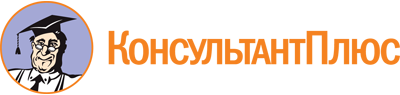 Закон ХМАО - Югры от 27.06.2014 N 51-оз
(ред. от 31.08.2021)
"О регулировании отдельных вопросов в сфере социального обслуживания граждан в Ханты-Мансийском автономном округе - Югре"
(принят Думой Ханты-Мансийского автономного округа - Югры 26.06.2014)Документ предоставлен КонсультантПлюс

www.consultant.ru

Дата сохранения: 29.06.2022
 27 июня 2014 годаN 51-озСписок изменяющих документов(в ред. Законов ХМАО - Югры от 26.09.2014 N 63-оз, от 19.11.2014 N 94-оз,от 17.11.2016 N 96-оз, от 23.02.2018 N 8-оз, от 29.03.2018 N 18-оз,от 17.10.2018 N 84-оз, от 18.10.2019 N 66-оз, от 31.08.2021 N 70-оз)